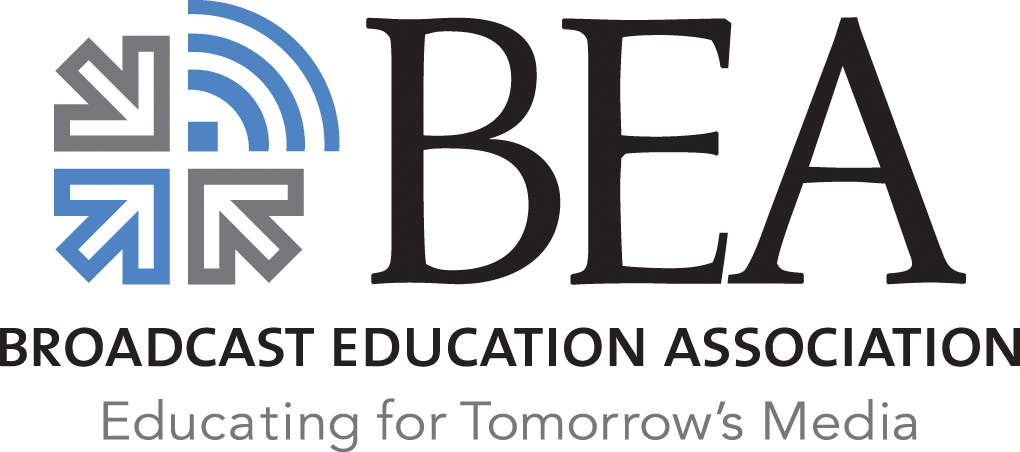 2022/2023BEA Scholarships in Broadcasting & Electronic MediaDirections & ChecklistThis checklist is for your use only.  It is intended to assist you in making certain that your application has been properly prepared and submitted.  Do NOT return this checklist with your submission.__________ 1.  ApplicationSubmit FOUR completed and collated copies and staple each copy securely. THAT MEANS ONE TYPED ORIGINAL AND THREE COPIES.  You can fill out the application directly online at www.beaweb.org.   The application MUST be typed.  Keep an additional copy for your files.  Remember to date & sign the form on the last page.  Applications not typed and signed will be disqualified.__________ 2.  College transcriptsIf you have attended more than one school, a transcript is needed from each institution.  (If work at a previous school is included in your present transcript that will suffice IF all courses taken, the individual credit hours, and specific grades are given.)  Unofficial student copies of transcripts are acceptable if clearly legible and if your name appears on them. (Some on-line transcripts lack student name and are unacceptable.)  Attach copies of these transcripts to each of the FOUR copies of your application.  Transcripts must include individual courses and grade earned in each as well as cumulative GPA.__________ 3.  Letters of referenceObtain TWO letters of recommendation.  Attach copies of these letters to each of the FOUR copies of your application.  At least one letter must be written by an electronic media professor and the other may be from either a professor or an industry professional.  Both must be submitted on the reference’s letterhead.__________ 4.  Library of American Broadcasting ScholarshipIf you are applying for the LAB scholarship you MUST include FOUR copies of your thesis or dissertation proposal abstract.Criteria For Selection:The applicant should be able to show substantial evidence of superior academic performance and potential to become an outstanding electronic media professional.  There should be compelling evidence that the applicant possesses high integrity and a well-articulated sense of personal and professional responsibility.Application Procedures:Visit www.beaweb.org for scholarship criteria, directions & application. The application MUST be typed to be considered.  Keep an additional copy for your files.  Remember to date and sign the form on the last page.  Applications not typed and signed will be disqualified.  Each copy of the application MUST be collated and securely stapled.  The application asks for personal and academic data and transcripts, media and other experience, a written statement of goals, and supportive statements from two references, at least one of which must be an electronic media faculty member.  Both must be submitted on the reference’s letterhead.  Scholarships will be awarded for full-time degree work FOR THE FULL ACADEMIC YEAR.  One semester grants are NOT provided.  Scholarships must be used exclusively for tuition, student fees, university bookstore course purchases, dormitory and related items eligible to be charged to a student's official campus account.  Current scholarship holders are not eligible to reapply in the year following their award.  All scholarships must be applied to study at a campus where at least one department is a BEA institutional member.  Go to www.beaweb.org and click on Scholarships to check if a campus is an institutional member or call (202) 602-0586.  Summary:  Submit FOUR completed copies of the application.  Each copy should include, in order:Typed Application FormTranscript(s) from all collegiate institutionsTWO Letters of RecommendationThesis or dissertation proposal abstract (If applying for the LABF Scholarship)Mail Materials Directly To:Dr. Peter B. OrlikBEA Scholarship Committee Chair613 Kane StreetMt. Pleasant, MI  48858All materials MUST be received by close of business on:OCTOBER 16, 2021DO NOT send disk, tapes, resumes, photos, etc.  NO faxed or emailed materials will be accepted.  Only send materials that are requested.  No other materials will be considered by the Scholarship Committee.  Incomplete applications will be disqualified.  DO NOT mail any materials to BEA Headquarters.  BEA is unable to pursue missing or lost items.If you have questions regarding the application preparation or submission, please email Dr. Orlik directly at orlik1pb@cmich.edu.  Due to the large volume of scholarship related business, phone calls cannot be returned.